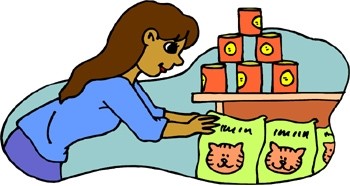 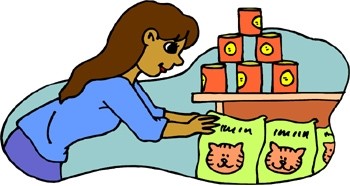 Super Teacher Worksheets   -    www.superteacherworksheets.com